Зарегистрировано в Минюсте России 16 декабря 2020 г. N 61493МИНИСТЕРСТВО ТРУДА И СОЦИАЛЬНОЙ ЗАЩИТЫ РОССИЙСКОЙ ФЕДЕРАЦИИПРИКАЗот 27 ноября 2020 г. N 832нОБ УТВЕРЖДЕНИИ ПРАВИЛПО ОХРАНЕ ТРУДА ПРИ ПРОВЕДЕНИИ ПОЛИГРАФИЧЕСКИХ РАБОТВ соответствии со статьей 209 Трудового кодекса Российской Федерации (Собрание законодательства Российской Федерации, 2002, N 1, ст. 3; 2013, N 52, ст. 6986) и подпунктом 5.2.28 Положения о Министерстве труда и социальной защиты Российской Федерации, утвержденного постановлением Правительства Российской Федерации от 19 июня 2012 г. N 610 (Собрание законодательства Российской Федерации, 2012, N 26, ст. 3528), приказываю:1. Утвердить Правила по охране труда при проведении полиграфических работ согласно приложению.2. Настоящий приказ вступает в силу с 1 января 2021 года и действует до 31 декабря 2025 года.МинистрА.О.КОТЯКОВПриложениек приказу Министерства трудасоциальной защитыРоссийской Федерацииот 27 ноября 2020 г. N 832нПРАВИЛАПО ОХРАНЕ ТРУДА ПРИ ПРОВЕДЕНИИ ПОЛИГРАФИЧЕСКИХ РАБОТI. Общие положения1. Правила по охране труда при проведении полиграфических работ (далее - Правила) устанавливают государственные нормативные требования охраны труда, предъявляемые к организации и осуществлению работ, связанных с изготовлением журнальной, деловой, газетной, этикеточной и упаковочной продукции и прочей продукции, с применением полиграфических технологий.2. Требования Правил обязательны для исполнения работодателями - юридическими лицами независимо от их организационно-правовых форм и физическими лицами (за исключением работодателей - физических лиц, не являющихся индивидуальными предпринимателями) при проведении полиграфических работ.3. Правила определяют меры, направленные на предупреждение воздействия опасных и вредных производственных факторов на работников, занятых полиграфическими работами.4. Содержащиеся в Правилах требования устанавливают минимально допустимые уровни охраны и безопасности труда работников, участвующих в проведении полиграфических работ, соответствующие положениям общепризнанных международных актов.В локальных нормативных актах работодателями могут устанавливаться более высокие уровни требований охраны труда.5. Правила действуют на всей территории Российской Федерации и должны учитываться при проектировании и строительстве новых, реконструкции и техническом перевооружении действующих производств, проектировании производственных процессов и технологического оборудования, используемых при проведении полиграфических работ.6. Работодатель обязан обеспечивать безопасность работников при осуществлении производственных процессов, связанных с применением полиграфического оборудования, соответствие их государственным нормативным требованиям охраны труда, а также контроль за соблюдением требований Правил.7. В соответствии с требованиями Правил и эксплуатационной документации изготовителей используемого оборудования при проведении полиграфических работ, работодателем в установленном им порядке должна быть организована разработка и утверждение инструкций по охране труда по профессиям и видам выполняемых работ, связанных с применением оборудования, с учетом мнения представительного органа работников (при наличии).В случае применения технологий и методов эксплуатации полиграфического оборудования, использования материалов, технологической оснастки, инструмента, инвентаря, машин и оборудования, требования охраны труда к которым не регламентированы Правилами, работодателем должны быть разработаны и утверждены специальные мероприятия по охране труда в соответствии с требованиями нормативных правовых актов, содержащих государственные нормативные требования охраны труда <1>.--------------------------------<1> Статья 211 Трудового кодекса Российской Федерации (Собрание законодательства Российской Федерации, 2006, N 27, ст. 2878; 2009, N 30, ст. 3732).8. При проведении полиграфических работ на работников возможно воздействие следующих вредных и (или) опасных производственных факторов:1) движущиеся части машин и механизмов подвижные части производственного оборудования, перемещаемые материалы, полуфабрикаты и готовые изделия;2) острые кромки, заусенцы и шероховатости на поверхностях заготовок, инструментов и оборудования;3) виброакустические факторы (шум, инфразвук, ультразвук воздушный, общая и локальная вибрация);4) аэрозоли фиброгенного действия и загазованность воздуха рабочей зоны;5) повышенная температура поверхностей оборудования, материалов;6) повышенная или пониженная температура, влажность, подвижность воздуха рабочей зоны;7) расположение рабочего места на высоте более 1,8 м относительно поверхности пола;8) повышенное напряжение в электрической цепи, замыкание которой может произойти через тело человека;9) повышенный уровень статического электричества;10) повышенный уровень лазерного излучения;11) повышенная или пониженная ионизация воздуха;12) повышенный уровень ультрафиолетовых, инфракрасных излучений;13) повышенный уровень электромагнитных полей;14) отсутствие или недостаток естественного света;15) недостаточная освещенность рабочей зоны;16) повышенная яркость света;17) повышенная контрастность, прямая и отраженная блесткость;18) неравномерность светового потока от стробоскопических источников света при оперативном визуальном контроле качества продукции;19) химические факторы от материалов, применяемых в допечатных процессах, лакокрасочных материалов и смывочных веществ, материалов, применяемых в послепечатной обработке полиграфической продукции.Фактическое наличие на рабочих местах работников, привлекаемых к проведению полиграфических работ, указанных и иных вредных и (или) опасных производственных факторов, оценка их уровней и уровней связанных с ними профессиональных рисков устанавливаются работодателями при проведении мероприятий по контролю за состоянием условий труда, осуществляемому в соответствии с требованиями законодательных и иных нормативных правовых актов и Правил.9. При выявлении на рабочих местах вредных и (или) опасных производственных факторов, уровни которых превышают установленные нормативы, работодателем должны быть приняты меры по исключению или снижению уровня их воздействия до предельно допустимого значения.При невозможности исключения или снижения уровней вредных и (или) опасных производственных факторов до предельно допустимых значений в связи с характером и условиями производственных процессов проведение работ без обеспечения работников соответствующими средствами индивидуальной защиты запрещается.10. Работодатель в зависимости от специфики своей деятельности и исходя из оценки уровня профессионального риска вправе:1) устанавливать дополнительные требования безопасности, не противоречащие Правилам. Требования охраны труда должны содержаться в соответствующих инструкциях по охране труда, доводиться до работника в виде распоряжений, указаний, инструктажа;2) в целях контроля за безопасным производством работ применять приборы, устройства, оборудование и (или) комплекс (систему) приборов, устройств, оборудования, обеспечивающие дистанционную видео-, аудио или иную фиксацию процессов производства работ.11. Допускается возможность ведения документооборота в области охраны труда в электронном виде с использованием электронной подписи или любого другого способа, позволяющего идентифицировать личность работника, в соответствии с законодательством Российской Федерации.II. Общие требования охраны труда при организации проведенияработ (производственных процессов)12. Работники, занятые эксплуатацией полиграфического оборудования, должны иметь квалификацию, соответствующую характеру выполняемых работ.13. Работники, занятые на операциях, выполнение которых предусматривает совмещение профессий (должностей), должны пройти подготовку по охране труда по всем видам работ, предусмотренных совмещаемыми профессиями (должностями).14. При организации проведения работ работодателем должен быть установлен порядок осуществления контроля и оценки состояния условий и охраны труда, предусматривающий:1) постоянный контроль исправности используемых машин и технологического оборудования, приспособлений, инструмента, проверка наличия и целостности ограждений, защитного заземления и других средств защиты, осуществляемый работниками до начала работ и в процессе работы на своих рабочих местах;2) оперативный контроль за состоянием условий и охраны труда, проводимый руководителями работ и подразделений совместно с полномочными представителями работников;3) периодический контроль за состоянием условий и охраны труда в структурных подразделениях и на производственных участках, проводимый работодателем (его полномочными представителями, включая специалистов службы охраны труда) совместного с представителями первичной профсоюзной организации или иного представительного органа работников (при наличии), согласно утвержденным планам.В случае выявления в ходе проводимого контроля угрозы безопасности и здоровью работников должны быть прекращены работы и приняты меры по устранению опасности, а при необходимости - обеспечена эвакуация работников.15. Ежедневно перед началом работы (смены) проверяется:1) состояние рабочих мест, проходов, проездов;2) исправность систем вентиляции и осветительных установок;3) состояние производственного оборудования, приспособлений и инструментов;4) действие предупредительной сигнализации, блокирующих и тормозных устройств;5) наличие и состояние необходимых средств индивидуальной и коллективной защиты.16. Работодатели обязаны обеспечить средствами индивидуальной защиты работников, привлекаемых к проведению работ с вредными и (или) опасными условиями труда, а также выполняемых в особых температурных условиях или связанных с загрязнением.При заключении трудового договора работодатель обязан обеспечить информирование работников о полагающихся им средствах индивидуальной защиты, а работники обязаны правильно применять выданные им средства индивидуальной защиты (далее - СИЗ).При выдаче СИЗ, применение которых требует от работников практических навыков (в том числе респираторы, противогазы, самоспасатели, страховочная привязь), работодатель обеспечивает проведение инструктажа работников о правилах применения указанных СИЗ, простейших способах проверки их работоспособности и исправности, а также организует тренировки по их применению.Командированные лица и учащиеся образовательных организаций, прибывшие на производственную практику в организацию, принимающие участие в проведении полиграфических работ, должны обеспечиваться СИЗ в общеустановленном порядке.17. Работодатель с учетом мнения представительного органа работников (при наличии) должен разрабатывать и устанавливать режимы труда и отдыха работников организации.Устанавливаемые режимы труда и отдыха должны соответствовать требованиям трудового законодательства Российской Федерации и иных нормативных правовых актов, содержащих нормы трудового права, и закрепляться в правилах внутреннего трудового распорядка, коллективных договорах и соглашениях.18. На участках проведения работ должны организовываться посты оказания первой помощи, обеспеченные аптечками для оказания первой помощи работникам.III. Требования охраны труда, предъявляемые к организациипроизводственных процессов19. Организация производственных процессов должна обеспечивать безопасные условия труда, в том числе предусматривать:1) устранение непосредственного контакта работников с исходными материалами, заготовками, полуфабрикатами, готовой продукцией и отходами производства, оказывающими вредное воздействие на работников;2) замену, где это применимо, производственных процессов и операций с вредными и (или) опасными производственными факторами процессами и операциями, при которых указанные факторы отсутствуют либо уровни их воздействия не превышают допустимых уровней, установленных требованиями соответствующих нормативных правовых актов;3) механизацию и автоматизацию, где это возможно, производственных процессов, применение дистанционного управления операциями и производственными процессами при наличии вредных и (или) опасных производственных факторов;4) своевременное удаление и обезвреживание производственных отходов, являющихся источником вредных и (или) опасных производственных факторов;5) своевременное получение информации о возникновении опасных ситуаций в ходе осуществления отдельных технологических операций;6) управление производственными процессами, обеспечивающее защиту работников и аварийное отключение оборудования;7) снижение физических нагрузок, рациональную организацию труда и отдыха работников.20. В каждой организации, осуществляющей проведение полиграфических работ, работодателем должно быть обеспечено наличие эксплуатационной документации на используемое в производственных процессах технологическое оборудование, предусматривающей меры по исключению возникновения опасных ситуаций при эксплуатации технологического оборудования и обеспечению безопасности работников.21. Производственные процессы, при которых применяются или образуются чрезвычайно опасные и высоко опасные вещества, должны осуществляться непрерывным, замкнутым циклом с применением комплексной автоматизации и максимальным исключением ручных операций.22. При осуществлении взрывоопасных производственных процессов должны предусматриваться автоматические системы противоаварийной защиты, предупреждающие образование взрывоопасной среды и другие аварийные ситуации и обеспечивающие перевод производственных процессов в безопасное состояние или остановку производственных процессов при превышении предельно допустимых параметров, установленных технологическими регламентами.23. Опасные зоны технологического оборудования должны быть ограждены либо обозначены знаками безопасности.Конструкция технологического оборудования, используемого при производстве полиграфической продукции, должна обеспечивать нахождение работников с внешней стороны оградительных устройств.24. С учетом специфики в каждой организации должен быть разработан перечень работ с повышенной опасностью, согласованный с первичной профсоюзной организаций либо иным уполномоченным работниками представительным органом, при его наличии.25. Работы с повышенной опасностью в зонах постоянного действия опасных производственных факторов, возникновение которых не связано с характером выполняемых работ, должны выполняться в соответствии с нарядом-допуском на производство работ с повышенной опасностью (далее - наряд-допуск), оформляемым уполномоченными работодателем должностными лицами (рекомендуемый образец предусмотрен приложением к Правилам).26. Порядок производства работ повышенной опасности, оформления наряда-допуска и обязанности работников, ответственных за организацию и безопасное производство работ, устанавливаются локальным нормативным актом работодателя.27. Наряд-допуск выдается на срок, необходимый для выполнения заданного объема работ. В случае возникновения в процессе производства работ вредных и (или) опасных производственных факторов, не предусмотренных нарядом-допуском, работы должны быть прекращены, наряд-допуск аннулирован. Работы должны возобновляться только после выдачи нового наряда-допуска.28. Уполномоченные должностные лица, выдавшие наряд-допуск, должны осуществлять контроль за выполнением предусмотренных в нем мероприятий по обеспечению безопасного производства работ.29. Оформленные и выданные наряды-допуски регистрируются в журнале, в котором рекомендуется отражать следующие сведения:1) название подразделения;2) номер наряда-допуска;3) дата выдачи;4) краткое описание работ;5) срок, на который выдан наряд-допуск;6) фамилии и инициалы должностных лиц, выдавшего и получившего наряд-допуск, заверенные их подписями с указанием даты;7) фамилию и инициалы должностного лица, получившего закрытый по выполнении работ наряд-допуск, заверенные его подписью с указанием даты.30. Одноименные работы повышенной опасности, проводящиеся на постоянной основе и выполняемые в аналогичных условиях постоянным составом работников, допускается производить без оформления наряда-допуска с проведением целевого инструктажа по утвержденным для каждого вида работ повышенной опасности инструкциям по охране труда.31. Организация труда на наборно-программирующих и других наборных машинах должна включать регламентированные режимы труда и отдыха.IV. Общие требования охраны труда, предъявляемыек территории организаций, производственным помещениями участкам производства работ32. В организации должны быть разработаны схемы маршрутов движения транспортных средств, которые должны обеспечивать безопасность всех находящихся на производственной территории лиц с учетом:1) вида и опасности транспортных средств;2) перевозимых грузов;3) категории опасности производственных объектов предприятия;4) интенсивности транспортных и людских потоков;5) возможности беспрепятственного проезда спецтранспорта в случае аварии (пожара) или несчастного случая.33. Специальные дороги для движения малогабаритных моторных тележек, таких как аккумуляторных погрузчиков, аккумуляторных тягачей с прицепами, электрокар, должны располагаться на участках, не совпадающих с направлениями основных автомобильных дорог магистрального или производственного значения.34. Границы проезжей части транспортных путей в цехах устанавливаются с учетом габаритов транспортных средств с грузом.Расстояние от границы проезжей части до элементов конструкции зданий и оборудования должно быть не менее 0,5 м, при движении людей - не менее 0,8 м.35. Транспортные пути в тупиках должны иметь объезды или площадки, обеспечивающие возможность разворота транспортных средств.36. Проезды, проходы на производственных территориях, проходы к рабочим местам должны своевременно очищаться от мусора и снега, не загромождаться складируемыми материалами и строительными конструкциями.37. В темное время суток производственная территория должна быть освещена.38. Производственные помещения, в которых происходит выделение и накопление пыли, должны иметь гладкую поверхность стен, потолков, полов и регулярно очищаться от пыли.39. В производственных помещениях, предназначенных для работ с веществами токсичными и взрывоопасными, веществами, выделяющими пары, пыль, брызги, должны быть предусмотрены средства снижения уровней вредных факторов производственной среды на работников.40. Технологическое оборудование, объединенное в единый технологический комплекс с числом работающих более одного, должно снабжаться системами сигнализации, предупреждающими рабочих о пуске. Дистанционный пуск должен производиться после подачи предупредительного звукового или светового сигнала и получения ответного сигнала с мест обслуживания оборудования о возможности пуска.41. Сигнальные элементы (звуковые, световые) должны быть защищены от механических повреждений и расположены так, чтобы обеспечивались надежная слышимость и видимость сигнала в зоне обслуживающего персонала.42. На рабочих местах должна быть информация о порядке пуска и остановки технологического оборудования.43. Опасные зоны всех видов технологического оборудования, установок и устройств должны быть надежно ограждены, экранированы или иметь устройства, исключающие контакт работников с опасными и вредными производственными факторами.44. Подвижные защитные устройства (экраны), установленные на оборудовании для ограждения опасных зон, должны быть сблокированы с пуском оборудования.45. Для обслуживания технологического оборудования, на котором устанавливаются технологическая оснастка и детали массой более 15 кг, должны применяться соответствующие подъемные приспособления или устройства, при помощи которых должны производиться установка и снятие обрабатываемых деталей, технологической оснастки.46. Рабочие места с применением технологического оборудования, пуск которого осуществляется извне, должны иметь сигнализацию, предупреждающую о пуске, а в необходимых случаях - связь с оператором.47. Все электропусковые устройства должны быть размещены так, чтобы исключалась возможность пуска машин, механизмов и оборудования посторонними лицами. Запрещается включение нескольких токоприемников одним пусковым устройством.48. Распределительные щиты и рубильники должны быть оборудованы запирающими устройствами с целью исключения возможного доступа посторонних лиц.49. Токоведущие части электроустановок должны быть изолированы, ограждены или размещены в местах, недоступных для случайного прикосновения к ним.50. Очистка оборудования или механизмов должна производиться с помощью крючков, щеток-сметок и других предназначенных для этой цели изделий при полном отключении и остановке оборудования и механизмов.51. Уборка и чистка электродвигателей, пусковых реостатов, выключателей и других частей оборудования и механизмов, а также арматуры и приборов, находящихся под напряжением, запрещается.52. Все органы управления эксплуатируемого технологического оборудования должны иметь надписи или символы, указывающие их назначение.V. Требования охраны труда к производственнымпомещениям (участкам)53. При осуществлении формных процессов в изолированных помещениях должны размещаться:1) участок приготовления растворов;2) гальванический участок;3) копировальные участки;4) фоторепродукционный участок;5) участок изготовления фотополимерных форм6) участок цветоделения и цветокоррекции;7) монтажный и ретушерский участки;8) пробопечатный участок;9) участки матрицирования и вулканизации.54. Формные процессы должны выполняться только при работающей общеобменной приточно-вытяжной вентиляции.55. Оборудование (поточные линии) для изготовления полиметаллических, монометаллических и полимерных форм должно отвечать следующим требованиям:1) конструкция всех секций должна исключать возможность попадания рабочих растворов в зону механизма привода, на наружную поверхность секций и в помещение;2) секции с использованием растворов, выделяющих вредные вещества, должны иметь блокировки, отключающие насосы (для растворов) при открытых крышках ванн;3) секция сушки должна иметь блокировку, отключающую ламповые излучатели при открытой крышке;4) в секциях с использованием растворов, выделяющих вредные вещества, должны быть предусмотрены местные отсосы (при необходимости с принудительной вентиляцией) и устройства для присоединения к вытяжной вентиляционной системе.56. Пусковые и контрольные устройства оборудования должны быть видны с рабочего места, к ним должен быть обеспечен свободный доступ для включения и выключения.57. Общее искусственное освещение на участках монтажа и ретуши фотоформ должно быть рассеянным, отраженным от ровного освещенного потолка боковыми источниками света. На участках ретуши и монтажа в оконных проемах необходимо предусматривать солнцезащитные жалюзи или шторы. Ретушерские пульты должны иметь боковые стенки, предохраняющие зрение от дополнительных подсветов.58. В цинкографии в изолированных помещениях должны размещаться:1) травильные участки;2) участки электронно-гравировальных автоматов;3) участки отделки клише и обжига форм;4) кладовая кислот и кладовая клише.59. Для сбора и хранения магниевых стружек, опилок и пыли должны быть предусмотрены закрывающиеся металлические емкости.60. Рабочие места (столы, раковины-мойки), на которых обрабатываются кислотой пластины, проявляются копии, углубляются печатающие элементы, покрываются лаком копии, удаляется задубленный слой, обрабатываются пробельные элементы, должны быть оборудованы местными отсосами.61. При изготовлении форм глубокой печати в изолированных помещениях должны размещаться:1) полировально-шлифовальный участок;2) участок подготовки и сушки пигментной бумаги (копий);3) копировальный участок;4) переводной и травильный участки;5) участок пробной печати.62. Оборудование для шлифовки, полировки, травления и обработки форм, а также раковины-мойки должны иметь местные отсосы.63. Технологическое оборудование печатных цехов при бригадном обслуживании следует оборудовать световой или звуковой сигнализацией и системой "стоп-запоров".64. Цехи и участки глубокой печати должны быть размещены отдельно от других подразделений, отделенные от них противопожарными стенами.65. В помещениях глубокой печати электрооборудование (включая электроосветительная и пускорегулирующая аппаратура, выключатели и розетки) должны быть выполнены во взрывобезопасном исполнении.При ремонте оборудования во взрывоопасных помещениях запрещается применение открытого огня и использование механизмов, инструмента и приспособлений, вызывающих искрообразование.66. При изготовлении полиэфируретановых валиков в отдельных помещениях следует размещать участки отливки валиков, приготовления вальцмассы и хранения химикатов. Рабочие места участков должны оборудоваться местными отсосами и общеобменной приточно-вытяжной вентиляцией. Выполнение работ без использования вентиляции запрещается.67. В брошюровочно-переплетных и отделочных цехах в изолированных помещениях могут размещаться участки:1) лакировальный;2) припрессовки пленки;3) макетный;4) фальцевальный;5) изготовления и отделки переплетных крышек;6) поточные линии и пооперационное оборудование;7) ВЧ-генераторных установок;8) приготовления клеев (клееварка);9) заточки ножей;10) цеховая ремонтная мастерская;68. Помещения лакировального участка и участка припрессовки пленки должны быть оборудованы системами сигнализации и пожаротушения. Для освещения помещения лакировального участка необходимо применять лампы накаливания, установленные во взрывозащитной арматуре. Выключатели, штепсельные розетки и предохранители нужно располагать вне помещения.69. Лакировальные машины (валики, резервуар лакировального механизма, грейферы выпускного устройства, сушильная камера) должны быть оборудованы местными отсосами.70. Устройство для подрезки полиграфической продукции по формату должно иметь ограждение.71. На участке подготовки бумаги запрещается устанавливать одноножевые резальные машины со смежными рабочими зонами одну напротив другой. Одноножевые резальные машины необходимо размещать в стороне от основных потоков движения внутризаводского транспорта и прохода работников.72. Самонаклады, швейные и резальные секции вкладочно-швейно-резальных агрегатов должны иметь ограждения, сблокированные с приводом машины.73. Запрещается применение марзанов и прокладок из свинцовых сплавов.74. Подвесные транспортеры, несущие каретки для запрессовки книг и подвесные сушильные устройства должны иметь проволочные или сетчатые ограждения снизу и сбоку.75. На полу в помещении высокочастотных установок должны быть диэлектрические резиновые коврики.76. В отдельных помещениях размещаются производственные лаборатории:1) химико-аналитическая;2) контроля материалов;3) препараторская;4) весовая и приборная;5) электроники.77. Хранить в лабораториях легковоспламеняющиеся жидкости (далее - ЛВЖ) и горючие жидкости (далее - ГЖ) следует в объеме, не превышающем сменную потребность. Запрещается совместное хранение веществ, химическое взаимодействие которых может вызвать пожар или взрыв.78. Ремонтно-механические участки (столярный, слесарный, механический; заточный и шлифовальный) должны размещаться в изолированных помещениях от электросварочного и газосварочного участков.79. Основное и вспомогательное оборудование цехов полиграфического производства должно устанавливаться в соответствии с направлением основного грузопотока. Размещение производственного оборудования должно обеспечивать безопасность и удобство обслуживания и ремонта.VI. Требования охраны труда, предъявляемые к осуществлениюпроизводственных процессов и эксплуатациитехнологического оборудования80. Основное и вспомогательное оборудование должно содержаться и эксплуатироваться в безопасном, исправном состоянии, для чего следует проводить регулярные осмотры, проверки и ремонты в сроки, предусмотренные графиками, утвержденными в установленном работодателем порядке.81. Остановленное для осмотра, чистки или ремонта оборудование должно быть отключено от технологических трубопроводов и энергоносителей.82. При осмотре, чистке, ремонте и демонтаже оборудования электроприводы должны быть обесточены, приводные ремни сняты, на пусковых устройствах должны быть вывешены плакаты: "Не включать - работают люди" или "Не включать - ремонт". Запрещается проводить ремонтные и профилактические работы на оборудовании без выполнения мероприятий, исключающих его ошибочное включение или самопроизвольное перемещение его частей.83. Подключение оборудования к электросети и его пуск должны проводиться только после установки защитных и предохранительных устройств.84. В организации должен быть составлен перечень установленного оборудования, на основании которого разрабатываются инструкции по охране труда при работе на конкретном оборудовании.85. Работодателем должны быть назначены ответственные лица за хранение, отпуск, применение материалов, выполнение погрузочно-разгрузочных работ и транспортных операций в целом по предприятию и отдельно по цехам.86. Растворы и электролиты необходимо приготовлять и хранить в специальных помещениях, оборудованных общей приточно-вытяжной вентиляцией, а также местной вытяжной вентиляцией непосредственно от рабочих зон, где выполняются работы с кислотами, щелочами и другими химикатами.87. Подачу кислот, щелочей, растворов и электролитов к ваннам и слив электролитов следует выполнять с применением специальных гравитационных или других насосных установок, управление которыми должно быть дистанционным.88. Местные отсосы, преимущественно бортовые, необходимо устанавливать у ванн и столов для работы с органическими растворителями, кислотами и щелочами.89. Проведение обжига форм в расплаве солей запрещается ввиду высокой взрывоопасности процесса.90. Подготовка и смешивание красок с растворителями должны осуществляться механизированным способом в устройствах, оборудованных вытяжной вентиляцией.91. Запрещается применение бензола и бензольных красок.92. Осмотр и ремонт оборудования и емкостей станций рекуперации осуществляются специалистами со стажем работы не менее трех лет при отключенном оборудовании с применением средств защиты органов дыхания, зрения и кожного покрова. Переносной инструмент должен исключать возможность образования искр.93. Работу на лакировальных участках и участках припрессовки пленки разрешается выполнять только при работающей общеобменной вентиляции.94. Хранить лак, растворители, другие ЛВЖ, ГЖ и пленку необходимо в специально оборудованном месте, в количестве, не превышающем сменную потребность.95. Смывку клеевых аппаратов брошюровочных и переплетных машин следует проводить в отдельном помещении.96. Нагрев газом или иным видом топлива клееварочных котлов допускается в аппаратах, снабженных устройством для полного удаления продуктов сгорания через дымоходы.97. На полу около клееварочных котлов должны быть решетчатые деревянные настилы или резиновые коврики с ребристой поверхностью.98. Все работы в лаборатории, связанные с возможностью выделения токсичных или пожаровзрывоопасных паров и газов, следует проводить только в вытяжных шкафах, оборудованных бортиками, предотвращающими стекание жидкости на пол.Пользоваться вытяжными шкафами с разбитыми стеклами или неисправной вентиляцией запрещается.99. Запрещается проводить работы в вытяжном шкафу, где находятся материалы и оборудование, не применяемые в выполняемой операции.100. Запрещается устанавливать вытяжной шкаф непосредственно у двери.101. Приточно-вытяжную вентиляцию в помещениях всех лабораторий следует включать за пять минут до начала работы и выключать по окончании рабочего дня. Эффективность работы вентиляционных установок с помощью специальных приборов обязаны проверять лица, ответственные за работу вентиляционных систем. Проводить работы в лаборатории при неисправной вентиляции запрещается.VII. Требования охраны труда, предъявляемые к хранениюи транспортированию исходных материалов, сырья, заготовок,полуфабрикатов, готовой продукции и отходов производства102. Хранение материалов должно быть организовано с учетом их совместимости и обеспечения пожарной безопасности.Взаимно реагирующие вещества следует хранить раздельно.103. Отдельные помещения должны предусматриваться для хранения:1) смазочных материалов;2) лакокрасочных материалов и растворителей;3) химикатов.104. Запрещается в помещениях, где хранятся или используются горючие и легковоспламеняющиеся материалы или жидкости (такие, как бензин, керосин, сжатый или сжиженный газ, краски, лаки, растворители, дерево, стружки, вата) пользоваться открытым огнем.105. Баллоны с газом должны храниться в отдельном, проветриваемом и неотапливаемом помещении, в вертикальном положении с навернутыми колпаками и заглушками на штуцерах вентилей. Они должны быть закреплены хомутами или цепями и защищены от попадания солнечных лучей и воздействия нагревательных приборов и устройств.106. Пустая тара из-под нефтепродуктов, красок и растворителей должна храниться в отдельных для этого помещениях или на открытых площадках и иметь бирки (ярлыки) с точным названием содержащегося в ней материала.107. Площади кладовых и складских помещений должны соответствовать запасу материалов и готовых изделий, обеспечивающему нормальный технологический процесс производства.108. Материал должен храниться и укладываться на стеллажи так, чтобы тяжелые из них располагались на нижних полках, а легкие на верхних.109. Свисание со стеллажей деталей и изделий, расположение их на краю стеллажа запрещается.110. Для складирования деталей, заготовок и отходов должны предусматриваться площадки со специальными стеллажами, ящиками, контейнерами. Хранение инструментов в станинах станков допускается в случае, если это специально предусмотрено конструкцией станины.111. Для складирования мелких деталей около ремонтируемого оборудования необходимо предусматривать специальную тару.112. Баллоны со сжиженными газами должны храниться в помещениях, защищающих от прямых солнечных лучей или на открытых площадках при условии, что сооружения, защищающие баллоны от осадков и солнечных лучей выполняются из негорючих материалов.113. Баллоны должны храниться в помещениях в стойках в вертикальном положении, закрепленными от случайного падения.114. Лакокрасочные материалы, кислоты, щелочи необходимо хранить в отдельном от основного помещения отсеке склада с несгораемыми стенами. Отсек должен иметь выход наружу для приема материалов.115. На каждой емкости с лакокрасочными материалами должна быть наклейка или бирка с названием материала.116. Бензин, керосин, растворители и другие горючие материалы должны храниться в отдельных помещениях с соблюдением требований пожарной безопасности.117. Химические вещества и материалы с содержанием легковоспламеняющихся, взрывоопасных или токсичных компонентов должны храниться на специальных, изолированных от других помещений, складах.118. Диазоцианиды следует хранить в отдельных помещениях, оборудованных приточно-вытяжной вентиляцией, в темных бутылях с притертой пробкой или в железных банках с двойными пробками. На пробку наносить тонкий слой парафина.Аммиак, кислоты, диазоцианиды, спирты и другие легковоспламеняющиеся жидкости недопустимо хранить совместно (в шкафах и рабочих помещениях).119. Отходы производства должны обезвреживаться и подвергаться утилизации.Отходы фотопленки должны храниться в закрывающихся металлических ящиках, после окончания смены их следует удалять из рабочих помещений.120. Полуфабрикаты и готовую продукцию необходимо хранить на складах или в производственных помещениях в количествах, не превышающих установленные нормативы. Поднимать и перемещать грузы вручную необходимо с соблюдением норм, установленных действующим законодательством.121. Между штабелями, поддонами и рулонами бумаги, а также между ними и стенами должны быть предусмотрены проходы и проезды для осмотров и проведения погрузочно-разгрузочных операций, соответствующие габаритам применяемых механизмов и транспорта.122. Краски, ЛВЖ, ГЖ должны отпускаться только в закрытых металлических емкостях, открывать которые необходимо только инструментами, покрытыми цветными металлами, не допускающими искрообразования.123. Травящие растворы должны храниться в кислотостойких плотно закрывающихся сосудах.124. Для отпуска и розлива растворителей, лакокрасочных материалов, клеев на горючей основе, ЛВЖ и ГЖ необходимо оборудовать специальные раздаточные помещения, оснащенные вытяжной вентиляцией, специальными переливными и насосными приспособлениями, а также металлическими поддонами с бортами не ниже 5 см.125. Для хранения в цехах кислот и щелочей в количествах, не превышающих сменного запаса, должны быть предусмотрены специальные помещения или шкафы из несгораемых материалов. На случай разбрызгивания или пролива кислот и щелочей в этих помещениях необходимо иметь в достаточном количестве готовые нейтрализующие растворы.126. Для обеспечения безопасности погрузочно-разгрузочных работ необходимо назначить ответственное лицо за безопасное проведение погрузочно-разгрузочных работ.127. Проезды и проходы для перемещения грузов должны быть свободными.128. На площадках для погрузки и выгрузки тарных, штучных грузов (таких, как тюков, мешков, бочек, рулонов), хранящихся на складах, необходимо устраивать платформы, эстакады, рампы высотой, равной этих грузов.129. При перемещении грузов трапы, подмостки, платформы, пути прохода должны быть сухими, чистыми.130. Переносить грузы на носилках по приставным лестницам (стремянкам) запрещается.131. Для погрузки и разгрузки бочек, рулонов, и других подобных грузов должны применяться специальные приспособления - слеги (покаты).132. При укладке грузов в кузов (прицеп) автомобиля необходимо соблюдать следующие правила:1) при погрузке навалом груз не должен возвышаться над бортами кузова (стандартными или наращенными) и должен располагаться по всей площади пола;2) увязывать крепкими и исправными канатами, веревками. Пользоваться металлическим канатом и проволокой запрещается. Рабочим, увязывающим грузы, находиться непосредственно на грузе запрещается.133. Высота погрузки не должна превышать высоту проездов под мостами и путепроводами, встречающимися на пути следования.134. Штучный груз следует укладывать плотно, без промежутков так, чтобы при движении (резком торможении, трогании и крутых поворотах) он не мог перемещаться на полу кузова. При наличии промежутков между местами груза надо вставлять прочные деревянные прокладки и распорки.Приложениек Правилам по охране трудапри проведении полиграфических работ,утвержденным приказомМинистерства труда и социальной защитыРоссийской Федерацииот 27 ноября 2020 г. N 832нРекомендуемый образец                           НАРЯД-ДОПУСК N _____                НА ПРОИЗВОДСТВО РАБОТ ПОВЫШЕННОЙ ОПАСНОСТИ___________________________________________________________________________                        (наименование организации)                                 1. Наряд1.1. Производителю работ __________________________________________________                              (должность, наименование подразделения,                                         фамилия и инициалы)с бригадой в составе ______ человек поручается произвести следующие работы:___________________________________________________________________________              (содержание, характеристика, место производства                              и объем работ)______________________________________________________________________________________________________________________________________________________1.2.   При  подготовке  и  производстве  работ  обеспечить  следующие  мерыбезопасности:______________________________________________________________________________________________________________________________________________________1.3. Начать работы:   в ______ час.  ______  мин.  "__" __________  20__ г.1.4. Окончить работы: в ______ час.  ______  мин.  "__" __________  20__ г.1.5. Наряд выдал руководитель работ __________________________________________________________________________________________________________________           (наименование должности, фамилия и инициалы, подпись)1.6. С условиями работы ознакомлены:Производитель работ  ___________  "__" _______ 20__ г. ____________________                      (подпись)                        (фамилия и инициалы)Допускающий          ___________  "__" _______ 20__ г. ____________________                      (подпись)                        (фамилия и инициалы)                                 2. Допуск2.1. Инструктаж по охране труда в объеме инструкций _____________________________________________________________________________________________________________________________________________________________________________          (указать наименования или номера инструкций, по которым                           проведен инструктаж)проведен бригаде в составе ________ человек, в том числе:2.2.    Мероприятия,    обеспечивающие   безопасность   работ,   выполнены.Производитель  работ  и  члены  бригады  с особенностями работ ознакомлены.Объект подготовлен к производству работ.Допускающий к работе      ________________       "__" _____________ 20__ г.                             (подпись)2.3. С условиями работ ознакомлен и наряд-допуск получилПроизводитель работ       ________________       "__" _____________ 20__ г.                             (подпись)2.4. Подготовку рабочего места проверил. Разрешаю приступить к производствуработ.Руководитель работ        ________________       "__" _____________ 20__ г.                             (подпись)                     3. Оформление ежедневного допуска                           на производство работ3.1.3.2. Работы завершены, рабочие места убраны, работники с места производстваработ выведены.Наряд-допуск закрыт в ______ час. ______ мин.     "__" ____________ 20__ г.Производитель работ             _____________     "__" ____________ 20__ г.                                  (подпись)Руководитель работ              _____________     "__" ____________ 20__ г.                                  (подпись)Примечание.Наряд-допуск оформляется в двух экземплярах: первый хранится у работника, выдавшего наряд-допуск, второй - у руководителя работ.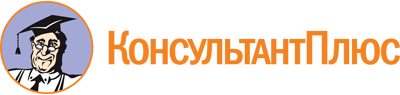 Приказ Минтруда России от 27.11.2020 N 832н
"Об утверждении Правил по охране труда при проведении полиграфических работ"
(Зарегистрировано в Минюсте России 16.12.2020 N 61493)Документ предоставлен КонсультантПлюс

www.consultant.ru

Дата сохранения: 11.03.2024
 КонсультантПлюс: примечание.С 01.03.2022 в ТК РФ внесены значительные изменения. Упомянутая норма ст. 211 соответствует норме ст. 212 новой редакции.N п/пФамилия, инициалыПрофессияПодпись лица, получившего инструктажПодпись лица, проводившего инструктажОформление начала производства работОформление начала производства работОформление начала производства работОформление окончания работОформление окончания работОформление окончания работНачало работ (число, месяц, время)Подпись производителя работПодпись допускающегоОкончание работ (число, месяц, время)Подпись производителя работПодпись допускающего